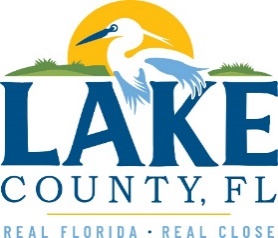 Office of Procurement ServicesP.O. Box 7800 • 315 W. Main St., Suite 441 • Tavares, FL 32778SOLICTATION: Building Automation System Replacement at the CAB				11/15/2022Vendors are responsible for the receipt and acknowledgement of all addenda to a solicitation. Confirm acknowledgement by including an electronically completed copy of this addendum with submittal.  Failure to acknowledge each addendum may prevent the submittal from being considered for award.NO ADDITIONAL QUESTIONS SHALL BE SUBMITTED.QUESTIONS/RESPONSESAddenda #4 references a revised drawing Sheet M-605; but was not part of the Addendum.  Please provide this drawing.R1.  	This has now been posted here as Exhibit P: Details for Bid: 22-455 (lakecountyfl.gov)Specification 230923 Part 1, Section 1.2 and 1.3 are in conflict with each other.  Please confirm that the BAS Contractor is limited to integration with the new FAS/SCS power transformers and relays; but not installing or supplying the new  FAS/SCS power transformers and relays.R2.    As it relates to FAS / SCS control, yes. However, the BAS contractor is to supply and install power transformers needed to replace all pneumatic damper actuators with electric actuators. Specification 230923 Part 1, Section 1.1E should include fire / smoke damper actuators. Delete Specification 230923 Part 1, Section 1.2.Q3.	Specification 233300.2.3.N.7 indicates Fire/ Smoke damper motors are to be 115 VAC.   Would 24 VAC damper motors be allowed in lieu of 115 VAC?R3.	Fire/Smoke dampers are to be 115 V. Refer to pre-bid RFI responses dated 10/26/22 for panel and circuit information.Q4.	Please confirm the Fireman's Override Panel noted in the sequence of operations (M-601, 602, 603, 604) is to be furnished, installed, programmed and commissioned outside the scope of this project.R4.	Confirmed.Q5.	Drawing G-001, Under Project Information- Fire Smoke Damper Actuator Replacement; Please confirm it is the intent to replace the entire fire/ smoke damper and not just the actuator.R5.	Confirmed.Q6.	M-102, please confirm there is a ducted RA FS damper each for FCU-2-1 and FCU-2-7 not shown here, but noted on M-902R6.	Correct. Refer to M-902 for damper sizes in the return air openings for each of these FCUs.Q7.	M-103, please confirm there is a ducted RA FS damper each for FCU-3-7 and FCU-3-23 not shown here, but noted on M-903R7.	Correct. Refer to M-903 for damper sizes in the return air openings for each of these FCUs.Q8.	M-104, please confirm there is a ducted RA FS damper each for FCU-4-9 and FCU-4-20 not shown here, but noted on M-904R8.	Correct. Refer to M-904 for damper sizes in the return air openings for each of these FCUs.Q9.	M-105, please confirm there is a ducted RA FS damper each for FCU-5-9 and FCU-5-22 not shown here, but noted on M-905R9.	Correct. Refer to M-905 for damper sizes in the return air openings for each of these FCUs.Q10.	M-606, Stairwell Pressurization Supply Fans (SF-1A & SF-2) indicate a SA FS Damper at each fan.  The existing dampers are not FS rated.   Please confirm these dampers can remain installed as-is.R10.	Per Sheet M-106 Keynote #2 and subsequent “Fire / Smoke Damper Actuator Replacement” note on same sheet, the existing dampers are to be replaced with smoke dampers rated for smoke control.Q11.	M-606, EF-13 indicates a discharge FS damper.  The existing damper is not FS rated.  Please confirm this damper can remain installed as-is.R11.	Per Sheet M-106 Keynote #2 and subsequent “Fire / Smoke Damper Actuator Replacement” note on same sheet, the existing dampers are to be replaced with smoke dampers rated for smoke control.Q12.	M-606, EF-13 indicates an inlet 36"x36" FS louver.  The existing louver is not FS rated and is actually in the wall to the elevator machine room.  There is not an "inlet" damper for all of the entering air for EF-13.  Please confirm the 36"x36" louver can remain installed as-is with a replacement of the existing pneumatic actuator with an electric actuator, interlocked to EF-13 (the existing pneumatic actuator is interlocked to EF-13).R12.	Yes. The intent is to reuse the existing louver damper “as-is”. However, this existing louver damper operation should be re-evaluated for any future FAS / SCS modifications.Q13.	Are Davis-Bacon Act wages applicable to this project? If so, please provide the applicable wage determination schedule.R13.	See Exhibit Q, R, and S here: Details for Bid: 22-455 (lakecountyfl.gov)Q14.	Are prevailing wages applicable to this project? If so, please provide the applicable wage determination schedule.R14.	See R13 above.Q15.	Is it permissible to install access doors in the hard ceilings to access to the "backside" of Fire Smoke dampers to facilitate replacement?R15.	That is acceptable as long as all components of the fire/smoke damper can be properly serviced, maintained, and replaced.Q16.	Subject to compliance with specified performance, can Honeywell actuators and control valves be provided?R16.	YesQ17.	M-603, Existing FCU control valve actuators are DDC.  Can these remain in place?R17.	No. Although the existing FCU control valves are not required to be replaced within the base bid, the intent is to replace the existing FCU control valve actuators. Replacement of the existing FCU control valves is included in Add Alternate No. 1. Refer to G-001 and Section 012300.Q18.	M-603, Base bid is to reuse the existing FCU control valves.  These control valves do not have a compatible actuator with position feedback- as required in the points schedule.  Can the FCU valve position feedback point be removed from the base bid scope?R18.	See Q17 / R17 – the intent is to replace the existing control valve actuators with feedback capabilities.ACKNOWLEDGEMENTFirm Name:  I hereby certify that my electronic signature has the same legal effect as if made under oath; that I am an authorized representative of this vendor and/or empowered to execute this submittal on behalf of the vendor.  Signature of Legal Representative Submitting this Bid:  Date: Print Name: Title: Primary E-mail Address: Secondary E-mail Address: 